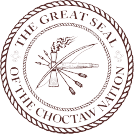 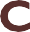 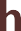 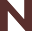 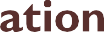 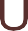 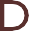 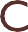 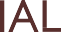 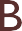 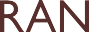 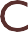 IN THE DISTRICT COURT FOR THE CHOCTAW NATION OF OKLAHOMAINSTRUCTIONS FOR PETITIONING FOR A CHANGE OF NAMERead all instructions carefully.We have provided an editable version of the Petition for a Change of Name.  There are highlighted directions contained within the editable version that need to be deleted before printing your forms.  Delete any part of the editable version that does not apply to your situation. (You will be known as the “Petitioner” for purposes of this court case.)Print the Petition for Change of Name, Order for Hearing and Notice of Hearing on letter-size (8½” x 11”) paper. Print on ONE SIDE ONLY of each page. Use as many or as few pages as needed for your situation.Present or mail the Petition for Change of Name, Order for Hearing, Notice of Hearing, Information Sheet, a copy of your CDIB card and your payment to the Court Clerk. (Do NOT mail your original CDIB card to the Court Clerk.)The Court Clerk will file the Petition for Change of Name and present the Order for Hearing to the District Judge to set a court date. The District Judge will sign and complete the form and return it to the Court Clerk.The Court Clerk will complete the Notice of Hearing and will sign the form. The Clerk will return a copy of the Order Setting a Hearing and a copy of the Notice of Hearing to you.Take the completed Notice of Hearing to a newspaper authorized to publish legal notices in the county where you live and pay to have it published one time in the newspaper. The Notice must be published at least ten (10) days before the scheduled court date.The newspaper will provide you with a document called “proof of publication.” Make sure the proof of publication is filed with the Court Clerk before the date of your hearing.The Order for Change of Name is the pleading that the judge will need in court.  Print the Order for Change of Name and bring the order to court with you on your court date.At the conclusion of the hearing, if you prevail at the hearing, the judge will sign the Order for Change of Name. You may want to get several certified copies from the Court Clerk, so you can have your name changed on important legal documents.IMPORTANT: Neither the District Court of the Choctaw Nation nor the Court Clerk’s office provides lawyers, legal advice, or legal assistance. If you need/want legal advice or representation, you must retain your own lawyer at your own expense. If you select a lawyer to represent you, he/she must be admitted to practice law in the courts of the Choctaw Nation of Oklahoma and must be a member of the Choctaw Nation Bar Association.ENCLOSE THE FOLLOWING WITH YOUR PETITION:When you are ready to mail or personally bring your Petition for Change of Name, Order Setting a Hearing and Notice of Hearing to be filed with the Court Clerk’s office, you MUST bring the following in order to file your Petition:Copy of your CDIB/membership card.Information Sheet (THIS MUST BE COMPLETED AND RETURNED ALONG WITH YOUR PETITION).Credit Card (Please see attached One Time Credit Card Payment Authorization Form), cashier’s check or money order for $50.00 payable to the Choctaw Nation Judicial. We cannot accept cash or personal check.If you have questions, you call the Court Clerk’s office at (580) 920-7027. Mail all correspondence to P.O. Box 1160, Durant, OK 74702. If filing in person, you may use the Choctaw Nation Court Clerk’s office in Durant, located at 2250 Chukka Hina Drive or the Choctaw Nation Court Clerk’s office in Talihina, located in the BIA Building at 302 Church Street.ONE TIME CREDIT CARD PAYMENT AUTHORIZATION FORMSign and complete this form to authorize Choctaw Nation to make a one-time debit to your credit card listed below.By signing this form, you give us permission to debit your account for the amount indicated. This is permission for a single transaction only and does not provide authorization for any additional unrelated debits or credits to your account.Please complete the information below:I 	authorize Choctaw Nation to charge my credit card(full name)account indicated below for $50.00.  This payment is for 	.(description of services)Billing Address 	Phone#  	City, State, Zip 	Email 	SIGNATURE 	DATE  	I authorize the above-named business to charge the credit card indicated in this authorization form according to the terms outlined above. This payment authorization is for the goods/services described above, for the amount indicated above only, and is valid for one time use only. I certify that I am an authorized user of this credit card and that I will not dispute the payment with my credit card company; so long as the transaction corresponds to the terms indicated in this form.IN THE DISTRICT COURT FOR THE CHOCTAW NATION OF OKLAHOMATYPE OF CASEName ChangePETITIONER’S INFORMATIONNAME: Last: 	First: 	Middle: 	ADDRESS:_____________________________________________________________________________________CITY: 	STATE: 		ZIP:		 DATE OF BIRTH:  					  TELEPHONE: 		ALTERNATE NUMBER:  			 E-MAIL:					 TRIBAL AFFILIATION:  				MOTHER’S INFORMATIONNAME: Last: 	First: 	Middle: 	ADDRESS:_____________________________________________________________________________________CITY: 	STATE: 		ZIP:	 DATE OF BIRTH:  				  TELEPHONE: 		ALTERNATE NUMBER:  		 E-MAIL:				 TRIBAL AFFILIATION:   				 FATHER’S INFORMATIONNAME: Last: 	First: 	Middle: 	ADDRESS:_____________________________________________________________________________________CITY: 	STATE: 		ZIP:	 DATE OF BIRTH:  				  TELEPHONE: 		ALTERNATE NUMBER:  		 E-MAIL:				 TRIBAL AFFILIATION:   				 IN THE DISTRICT COURT FOR THE CHOCTAW NATION OF OKLAHOMAIN RE: THE NAME CHANGE OF:	Case No. CV- 	,PETITION FOR CHANGE OF NAMECOMES NOW the Petitioner, 	, and alleges and states to the Court the following, to wit:That Petitioner, 	, of lawful age, is a resident of Indian Country as defined by 18 U.S.C. Section 1151, and said residence is located at the address of:  	 	 , which is within the territorial jurisdiction of the Choctaw Nation of Oklahoma.That said Petitioner has resided in the Choctaw Nation of Oklahoma, for more than thirty (30) days preceding the filing of this Petition.That said Petitioner is a member of the 	Tribe, which is a federally recognized Indian Tribe.That the date of birth of the Petitioner is: 	, in the city of 	[Date of Birth]	[City of Birth] 	,[County of Birth]County,[State of Birth]. The Petitioner’s birthcertificate number is 	. The birth certificate is registered withthe.[Name of State Agency where birth certificate is registered – in Oklahoma, it is the State Registrar of Vital Statistics]That the Petitioner herein desires to have his/her name changed to“ 	”.[Insert NEW NAME]That the Petitioner desires to have his/her name changed because

 	 .[Insert facts to accurately reflect why the name change is desired]That Petitioner does not desire to change his/her name for any illegal or fraudulent purposes or to hinder creditors.WHEREFORE, upon hearing, Petitioner requests the Court to change the name of Petitioner to 	 , and to reflect that the appropriate records reflect[Insert NEW NAME]this change together with such other and further relief as the Court deems fair and equitable.Respectfully submitted,PETITIONER’S NAMEPETITIONER’S ADDRESSPHONE NUMBERVERIFICATIONI, the undersigned individual, of legal age, being first duly sworn upon oath, do state that I have read the foregoing Petition for Change of Name and freely state under penalty of perjury that it is true and correct.SignaturePrinted NameSubscribed and sworn to before me this 	day of 	, 20 	.Notary Public  	 My Commission Exp.:  	  My Commission Number:  		IN THE DISTRICT COURT FOR THE CHOCTAW NATION OF OKLAHOMAIN RE: THE NAME CHANGE OF:__________________________________,	CASE NO. CV-ORDER FOR HEARING PETITION FOR CHANGE OF NAMENOW on this 	day of 	, 20 	, the above styled and numbered Petition for Change of Name comes before the Court. The Court being fully advised in the premises, does hereby set this Petition for Change of Name for hearing on the 	day of___________________20 	, at 	
at the Choctaw Nation Judicial Center, located at 2250 Chukka Hina Drive, Durant, OK 74701 before the undersigned Judge.Judge of Choctaw Nation District CourtIN THE DISTRICT COURT FOR THE CHOCTAW NATION OF OKLAHOMAIN RE: THE NAME CHANGE OF:_________________________________,	CASE NO. CV-NOTICE OF HEARING ON PETITION TO CHANGE NAMETHE CHOCTAW NATION OF OKLAHOMA TO: All interested personsTake notice that 	has petitioned to change his/her name to 	.A Hearing on said petition is set for 	   on the 		day of 	, 20 	, before Hon. 		in the Choctaw Nation Judicial Center,located at 2250 Chukka Hina Drive, Durant, OK 74701. Should you know of some reason why this change of name should not be allowed, you must file a written protest in the above styled and numbered cause prior to the above date with the Clerk of this Court. Should you fail to do so, the petition for change of name will be granted as prayed.CHOCTAW NATION COURT CLERKBy: DeputyName: 	Address:  	Notice to Publisher, publish once at least 10 days prior to the date set for the hearing.IN THE DISTRICT COURT FOR THE CHOCTAW NATION OF OKLAHOMAIN RE: THE NAME CHANGE OF:	Case No. CV- 	,ORDER CHANGING NAMETHIS matter came on for hearing this 	day of 		, 20 		, before Hon. 			, District Judge of the Choctaw Nation of Oklahoma, upon the verified Petition for Change of Name filed by 			to change his/her name to that of 				, which was filed in this court on the 	day of 	, 20____. The Petitioner appeared in person, pro se, and the Court, having heard sworn testimony and there being no objection, finds:That this Court has jurisdiction to hear and decide this matter in that the Petitioner is a resident of Indian Country as defined by 18 U.S.C. Section 1151, and that said residence is located at the address of:  	 	, which is within the territorial jurisdiction of the Choctaw Nation of Oklahoma.That said Petitioner has been domiciled in the Choctaw Nation of Oklahoma as an actual resident for more than thirty (30) days preceding the filing of this Petition.That said Petitioner is a member of the 	Tribe, which is a federally recognized Indian Tribe.That notice of filing of said petition has been given by publication in a newspaper of general circulation in the county of the State of Oklahoma where the Petitioner resides, which is located inside the territorial jurisdiction of the Choctaw Nation of Oklahoma, for more than 10 days prior to this hearing as more particularly reflected by the proof of publication contained by the files of this court in the above styled and numbered case.That the date of birth of the Petitioner is: 	, in the city of 	[Date of Birth]	[City of Birth] 	, 	County, 	. The Petitioner’s birth[County of Birth]	[State of Birth]certificate number is 	. The birth certificate is registered withthe 	.[Name of State Agency where birth certificate is registered – in Oklahoma, it is the State Registrar of Vital Statistics]That the Petitioner herein desires to have his/her name changed from  	 to 	and that said petitioner is entitled to such relief for the reasons set forth in said verified Petition for Change of Name and that Petitioner does not seek to have his/her name changed for any illegal or fraudulent purpose or to delay or hinder creditors.IT IS THEREFORE ORDERED, ADJUDGED AND DECREED BY THE COURT that Petitioner’s nameis and the same is hereby changed from  	to 	, and that copies of this order may be furnished to the necessary agencies to make such change upon Petitioner’s official records with such agencies.IT IS SO ORDERED this 	day of 	, 20 	.Judge of Choctaw Nation District Court